ОТЧЕТ ОБ ИСПОЛНЕНИИ МУНИЦИПАЛЬНОГО ЗАДАНИЯ                                                                                          за  2019 год от «19» декабря  2019 г.Наименование муниципального учреждения Павловского сельского поселения Павловского района (обособленного подразделения)                                                                                                                                                         Муниципальное бюджетное учреждение «Дом культуры» Веселовского сельского поселения Павловского районаВиды деятельности муниципального бюджетного учреждения Веселовского сельского поселения Павловского района      90.04.3 «Деятельность учреждений клубного типа: дворцов и домов культуры	         93.29.2 танцевальный вечера	  92.31.00 платные концертные программы 		 Вид муниципального учреждения Веселовского сельского поселения Павловского района  культурно- просветительное учреждениеПериодичность  отчётов - один раз в годЧасть 1. Сведения об оказываемых муниципальных услугах Раздел 1 1. Наименование муниципальной услуги  Деятельность учреждений клубного типа: дворцов и домов культуры	                    Уникальный____________________________________________________________________________          номер по базовому____________________________________________________________________________ (отраслевому)  перечню                         2. Категории потребителей муниципальной услуги: Различные категории населения Веселовского СП3. Показатели, характеризующие качество  и (или) объём (содержание ) муниципальной услуги: число посетителей ,пользователей досуговыми  мероприятиями.3. Сведения о фактическом достижении показателей, характеризующих качество муниципальной услуги:Руководитель (уполномоченное лицо)                Директор                Е.П.Шмелёва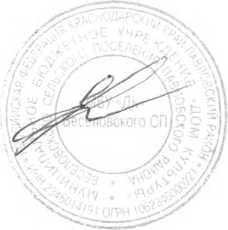                  (должность)                                (подпись)                  (расшифровка подписи)«19» декабря 2019 г.Коды90.04.3Уни-кальный номер реестро-вой записиПоказатель, характеризующий содержание муниципальной услугиПоказатель, характеризующий содержание муниципальной услугиПоказатель, характеризующий содержание муниципальной услугиПоказатель, характеризующий условия (формы) оказания муниципальной услугиПоказатель, характеризующий условия (формы) оказания муниципальной услугиПоказатель качества муниципальной услугиПоказатель качества муниципальной услугиПоказатель качества муниципальной услугиПоказатель качества муниципальной услугиПоказатель качества муниципальной услугиПоказатель качества муниципальной услугиПоказатель качества муниципальной услугиУни-кальный номер реестро-вой записиПоказатель, характеризующий содержание муниципальной услугиПоказатель, характеризующий содержание муниципальной услугиПоказатель, характеризующий содержание муниципальной услугиПоказатель, характеризующий условия (формы) оказания муниципальной услугиПоказатель, характеризующий условия (формы) оказания муниципальной услугиНаименование показателяутвержде-но в муниципальном задании на годиспо-лнено на отчет-ную датудопус-тимое (воз-можное) откло-нениеотклонение, превыша-ющее допустимое (возможное) значениепри-чина откло-ненияУни-кальный номер реестро-вой записиНаименование показателяутвержде-но в муниципальном задании на годиспо-лнено на отчет-ную датудопус-тимое (воз-можное) откло-нениеотклонение, превыша-ющее допустимое (возможное) значениепри-чина откло-ненияУни-кальный номер реестро-вой записинаиме-нование пока-зателянаимено-вание показа-телянаименование показа-телянаименова-ние показателянаименова-ние показателяНаименование показателяутвержде-но в муниципальном задании на годиспо-лнено на отчет-ную датудопус-тимое (воз-можное) откло-нениеотклонение, превыша-ющее допустимое (возможное) значениепри-чина откло-нения12223455101112131490.04.3Меропритятия в рамках основной муниципальной услугиМеропритятия в рамках основной муниципальной услугиМеропритятия в рамках основной муниципальной услугиЧисло посетителей пользователей досуговыми мероприятиямиЧисло посетителей пользователей досуговыми мероприятиями160001644010%Показатель перевыполнен90.04.3Меропритятия в рамках основной муниципальной услугиМеропритятия в рамках основной муниципальной услугиМеропритятия в рамках основной муниципальной услуги160001644010%Показатель перевыполнен93.29.2Платные Танцевальные вечераПлатные Танцевальные вечераПлатные Танцевальные вечерарасчётнаяЧисло посетителей пользователей досуговыми мероприятиямиЧисло посетителей пользователей досуговыми мероприятиями7515510%Показатель перевыполнен92.51Платные концертыПлатные концертыПлатные концертырасчётнаяЧисло посетителей пользователей досуговыми мероприятиямиЧисло посетителей пользователей досуговыми мероприятиями975115510%Показатель перевыполненКоличество мероприятийКоличество мероприятийКоличество мероприятий33034010%Показатель перевыполненЧисло кружков и клубных  формированийЧисло кружков и клубных  формированийЧисло кружков и клубных  формированийЧисло пользователей Число пользователей 1414 10%Показатель выполнен